SUBSIDIARY COURSE AGREEMENT AND SYLLABUSCourse: Spanish 7-8 Honors           			       	      Course Number:  2307-2308Subject Teacher: Nancy Mullen                                          		       Email: nmullen@sandi.netDESCRIPTION OF SEMESTER COURSE
This course is designed for students who have successfully completed Spanish 5-6. It is an advanced and weighted course and is intended to extend students’ facility in each of the major communication skills: listening, reading, speaking, and writing. The course uses a communicative approach that provides opportunities for students to use the second language appropriately in a range of authentic social and academic contexts and for a variety of purposes. In addition to the textbook and Supersite activities, students will submit academically challenging oral and written projects. Through the study of a variety of texts selected for this course, students will develop critical thinking skills and will enhance their cultural perspectives of diverse peoples around the world. Simple literary works, selected articles from periodicals, essays and other narratives of general interest may be used as the basis for continued development of the students’ proficiency in literary and language skills. Major emphasis is on development of the ability to speak fluently with accurate pronunciation and intonation, while focusing on appreciation of the culture. This course meets the University of California’s e (language other than English) subject-area requirement. Passage of the district’s End Of Course exam, taken at the end of the school year, will result in a seal of Biliteracy on the student’s high school diploma. (State test results in ELA are also factored into this distinguished honor.) Passage of this exam is not guaranteed.OBJECTIVES AND METHODS OF STUDY
Each month, students in this course must complete the following work: 1. Complete required assignments detailed in the monthly cover sheets. 2. Dedicate time to Spanish oral and written work every day.3.  Develop and demonstrate your speaking skills in the weekly study group.4. Submit all work each month on or before the monthly due date via the Supersite addressing the objectives listed below.  To receive attendance credit, and to receive full academic credit submit one piece to the supervising teacher as an audit piece. The subject teacher will evaluate the work for academic quality.   	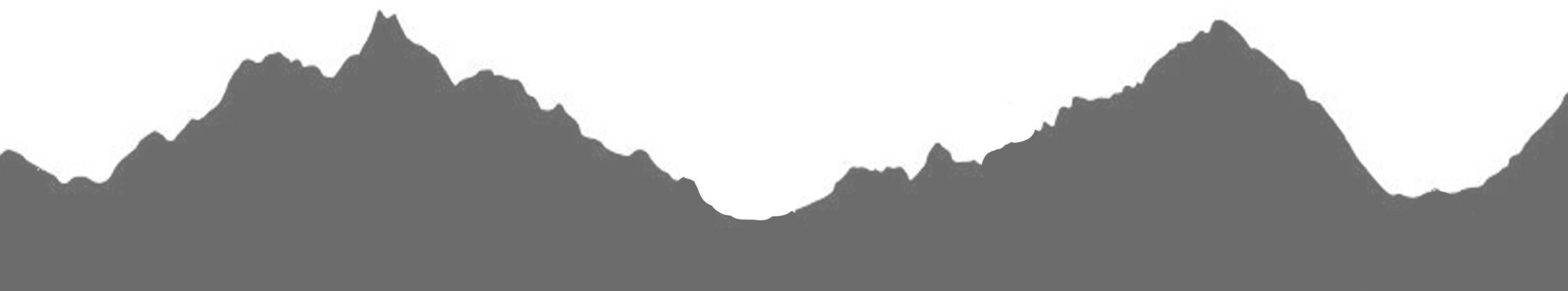 5.    Complete any other cultural or research projects as directed by the teacher on the cover sheet.
RESOURCESTemas, 2014 textbook and Supersite (online access to textbook and activities)Mrs. Mullen’s website: spanishmea.weebly.com. This website can be accessed through the MEA school website.  It houses all monthly cover sheets.Google Classroom for Spanish 7-8 is a record of cover sheets, assignments, and announcements.  Students may be asked to submit some work through Google Classroom.MONTHLY TOPICS & CHAPTER CONTENT  Tema 1: Las familias y las comunidadesTema 2: La ciencia y la tecnologíaTema 3: La belleza y la estéticaPrimer semestre 	     trabajo en casa 	          destreza/ proyecto		evaluaciónSegundo semestre	     trabajo en casa		destreza/ proyecto		evaluaciónEVALUATION CRITERIA AND METHODSAttendance credit for each month and all assignments will be based on submission of monthly work by the due dates listed on assignment agreement.  Work submitted after the due date cannot earn full credit. Academic grades will be based on the quality and quantity of work submitted on time according to directions and expectations above.In keeping with SDUSD procedure #5121, the following grades will be used:"A" grade              	= Consistently superior work quality.    "B" grade  		= Above average work quality."C" grade 		= Satisfactory or average work quality."D" grade 		= Below average quality or quantity of work. “F” grade  		= Failure, credit not granted. "I" grade   		= Incomplete course work. Six weeks allowed for make-up.        "IP"		= In Progress.   “NC”   		= No Credit   SCHOOLWIDE LEARNER OUTCOMESCommunicate effectively through reading, writing, listening and speaking.Think and solve problems independently and critically.Demonstrate the confidence, resilience, and self-esteem to succeed in life.Use resources, including technology, to locate needed information.Demonstrate good citizenship and personal integrity.Mes 1T1, contextos 1 y 2Correo electrónico formal (p. 27, act. 7)Mes 2T1, contextos 3 y 4Proyecto cultural oral de dos minutosMes 3-Enfoque en la gramática-Ortografía y puntuación-T1, contextos 5 y 6Ensayo de comparación (p. 69)examen del Tema 1Mes 4T2, contextos 1 y 2Correo electrónico informal (p. 86, act 2)Mes 5-T2, Léxicos 1 y 2 (pp. 98-101)-T2, contextos 3 y 5-Ortografía y puntuación (pp. 128-131)Investigación por el internet y presentación con gráfica de un minuto *Examen del medio del año-vocabulario de Temas 1 y 2 (contextos 1-3)-parte aural-parte escrita-parte oral (preguntas orales- 1 on 1)Mes 6T2, contextos 4 y 6T2, video- Un atajo, un caminoPSA- un cortometraje Examen del Tema 2 Mes 7T3, contextos 1 y 2Comparación cultural (p. 154 OR p. 167)Mes 8-léxicos 1 y 2-Ortografía y puntuación T3, contextos 5 y 6T3 cinematecaContexto 5 two writing and one recorded activityMes 9-T3, contextos 3 y 4Ensayo narrativo (p. 207) Mes 10-Enfoque en la gramática (pp. 419-464)Examen del tema 3 o EOC exam